UNIVERSITY OF DELAWARE RESEARCH FOUNDATION(UDRF)2014UDRF-SI STRATEGIC INITIATIVES GRANT APPLICATIONResearch OfficeUniversity of Delaware210 Hullihen Hall ▪ Newark ▪ DE 19716Phone: (302) 831-7340Email:  research-udrf@udel.edu DELETE THIS PAGE PRIOR TO SUBMISSION2014 University of Delaware Research FoundationStrategic Initiatives Program (UDRF-SI)APPLICATION(Please use 11-point font – Times New Roman)EARLY CAREER PI Name:   	RANK:  	TENURED FACULTY NAME (MENTOR):  PROPOSAL Title:  Please complete budget information on page two (Attachment 1).Attachment 1University of Delaware Research FoundationStrategic Initiatives (UDRF-SI)2014-2015 BUDGETBRIEF OUTLINE OF THE PROPOSED RESEARCH  (250 WORDS maximum)ABDirect/UDRFDean or Provost            Match PersonnelGraduate student(s)$$Other (list)$$$$Fringe Benefits (other than for PI)$$Equipment (list) $$$$Supplies (describe) $$$$Travel (describe) $$Other $$$ $Total costs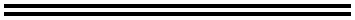 $$Total Project CostTotal Project Cost$(Sum of Total Cost from Column A & Column B)(Sum of Total Cost from Column A & Column B)